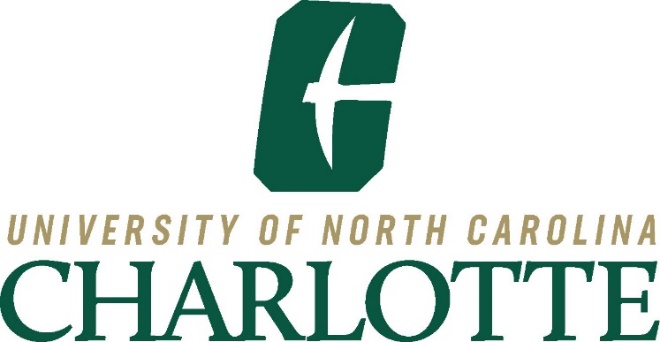 PHASED RETIREMENT PROGRAM
HALF-TIME WORK PLANEligible Faculty Members who seek to enter the Phased Retirement Program of the  of  at  must submit as part of their Phased Retirement Application and Reemployment Agreement an approved Half-time Work Plan. The terms of this Plan will specify the exact duties to be performed by the Eligible Faculty Member on half-time employment, as well as any services, facilities, and support to be provided by his or her department and college during the period of phased retirement. Before the Eligible Faculty Member's Phased Retirement Application and Reemployment Agreement can be signed by the Provost, the Half-time Work Plan must be mutually acceptable to the Eligible Faculty Member and Department Chair/ Program Director and approved by the appropriate Dean.Proposed Duties and Responsibilities (attach additional sheets as necessary):

Date: ________________

Faculty Member: _______________________________________________________________

Department/Program: ___________________________________________________________

Terms of Half-time Employment (one semester at full-time or two semesters at half-time duties: 
_____________________________________________________________________________

_____________________________________________________________________________

_____________________________________________________________________________

_____________________________________________________________________________

_____________________________________________________________________________
Teaching: 

Courses per semester (list titles and course numbers; note that summer curricula may not be offered to phased retirees): 

_____________________________________________________________________________

_____________________________________________________________________________
Other teaching duties (including seminars, lectures, undergraduate and graduate advising, clinical or field supervision, mentoring, etc.): __________________________________________________________________________________________________________________________________________________________
Research: 

Research and publication plans: _____________________________________________________________________________

_____________________________________________________________________________

External grant and contract activities, laboratory supervision, and other research activities (Note that Participating Faculty Members will not be eligible to apply for University-Funded Faculty Development Programs, e.g., Faculty Research Grants, Curriculum and Instructional Development Grants, or Academic Program Improvement Grants): 
_____________________________________________________________________________

_____________________________________________________________________________

_____________________________________________________________________________
Service: 

University College and Department committee assignments (cannot include Reappointment, Promotion, and Tenure Committees): 

_____________________________________________________________________________

_____________________________________________________________________________

Professional association activities, outreach, and other service activities: 

_____________________________________________________________________________

_____________________________________________________________________________

_____________________________________________________________________________

Facilities and Equipment Provided:

Office Space: _________________________________________________________________

Laboratory Space: _____________________________________________________________

Clerical Assistance: ____________________________________________________________

Computer and Other Equipment: __________________________________________________

_____________________________________________________________________________

_____________________________________________________________________________

Other Agreed Provisions: ________________________________________________________

_____________________________________________________________________________

_____________________________________________________________________________

_____________________________________________________________________________


Signatures:

Eligible Faculty Member Signature: _____________________________ Date: ______________
Chair/Director Signature: _____________________________________ Date: _____________
Dean Signature: _____________________________________________ Date: _____________
Provost Signature: ___________________________________________ Date: _____________